Игра-квест «Маршрутка»Вожатые собирают детей в холле, где главный ведущий объясняет правила проведения мероприятия, правила безопасности.Вот несколько правил, которые необходимо соблюдать во время игры.1. Команде необходимо пройти 6 этапов. Очередность прохождения этапов выбирается самой командой. Время прохождения этапа – строго 5 минут. Если с первого раза команде не удается пройти данный этап, можно потом вернуться и еще раз попробовать его пройти.2. Прохождение этапов оценивается его ведущими. Максимальное количество баллов – зависит от сложности этапа. 3. При движении от этапа к этапу участники команды должны встать друг за другом, положить вытянутые руки на плечи впереди стоящего и так «паровозиком» двигаться от станции к станции. При передвижении дети обязаны кричать девиз игры. Если руки у игроков команды все же разрываются, команда штрафуется –минус 1 балл.4. Побеждает команда, которая набрала во всех этапах наибольшее количество баллов.5. Каждый этап снабжен табличкой с названием этапа, а также ориентирами движения к очередному этапу.6. Игра проходит только на свежем воздухе.               7. У каждой команды есть маршрутный лист, в котором указываются этапы, баллы и ставится подпись судей проводящих этапы. Маршрутный лист сдается на последнем этапе.-Теперь я попрошу выйти за маршрутными листами командиров команд. Этот же человек будет вожаком команды, то есть стоящим впереди.-Встаньте, пожалуйста, паровозиком, положив свои руки на плечи соседу. А теперь, громко крича девиз, следуйте к своей станции..Мы начинаем!Девиз игры: Да мало ль мест на  этом  свете,
Где мы мечтали побывать!
Мир слишком сер без путешествий.
Начнем дороги открывать.

ХОД ИГРЫ:1 ЭТАП: «Лесенка»   Команде предстоит подняться на гору по лесенке, которую они должны сложить сами. Но эта лесенка не обычная, а из слов. Участники команды сначала выбирают букву, на которую будут составлять слова. Вверху пишется эта буква, под ней – предлог или слово из двух букв, ниже участники пишут слово, из трёх букв и т.д. Команда, составившая самую большую лесенку, поднимается на самую высокую гору, а значит выигрывает. Количество баллов – от количества букв в самом длинном слове.Пример:ДДоДомДачаДоскаДорогаДекабрь и т.д.РЕКВИЗИТ: лист бумаги, ручки3 ЭТАП: «Кочки» На асфальте нарисованы две линии на расстоянии 5 м друг от друга. Расстояние между ними – это река. Задача команды – переправить всех участников на другой берег. Передвигаться можно только по трем кочкам (листам бумаги). Дополнительные условия: на территории «реки» стоять можно только на «кочке»; «кочку» можно передвигать только рукой, при этом опираться на землю другой рукой нельзя. Оцениваются точность и скорость переправы на другой берег, оригинальность найденного способа, а также дружность команды, способность конструктивно подходить к принятию общего решения, согласованность действий. В маршрутный лист записывается время выполнения командой задания!РЕКВИЗИТ: мел, нарисованные две полосы на расстоянии 5 метров, три листа картона, секундомер.4 ЭТАП: «Веселый самокат»  Дети стоят у черты в колонну.  В руках у стоящего  впереди самокат. По команде руководителя он едет на самокате, обходя препятствия - кегли,  до противоположного конца площадки и обратно. Если хоть одна кегля падает, участник останавливается и поднимает её. Потом едет дальше. Подъехав к колонне, передает самокат следующему школьнику, а сам занимает место в конце колонны. Упражнение выполняют следующие ребята, пока все участники команды не пройдут всю эстафету. За каждого участника, уронившего хоть одну кеглю, снижается балл. В маршрутный лист записывается время выполнения командой задания!
РЕКВИЗИТ: кегли, самокат.6 ЭТАП: «Бревно»  -Дети встают на скамейку друг за другом. По команде ведущего  последний член команды начинает движение по скамейке, перелезая через соседей. Его задача – встать первым, обойдя каждого участника команды, не упав с бревна и никого не столкнув. Как он занимает позицию первого, ставший последним начинает свое движение, так же пытаясь пробраться в начало и встать первым. И так далее. Члены команды могут помогать друг другу. Главное, никто не должен свалиться с бревна. За каждого упавшего – штрафной балл. В маршрутный лист записывается время выполнения командой задания!РЕКВИЗИТ: скамейка, секундомер.7 ЭТАП: «Море волнуется»-Дети свободно танцуют под музыку в роли того, кого загадывает ведущий: например, танцуем как птички, бабочки, жирафы, котята, …; ведущий в это время говорит слова: Море волнуется раз! Море волнуется два! Море волнуется три! Морская фигура замри!  При этих словах дети должны принять позу того животного (вещи, предмета), в роли которого они танцевали.  1.	Как птички2.	Человек-паук3.	Аборигены африканского племени4.	Балерины5.	Старые-старые дедушки и бабушки6.	Парами7.	Как лягушки8.	Словно вы на катке9.	На одной ноге10.	Паровозиком – соединяемся в одной большой паровоз и танцуем все вместеКоличество баллов – за правильность, оригинальность и слаженность выполнения командой задания. Максимальный – 10 баллов.РЕКВИЗИТ: музыкальное оформление2 ЭТАП: «Туристический» -дети отгадывают викторину. За каждый верный ответ- 1 балл.Годовые кольца на пнях с севера:А) режеБ) плотнее.В) глубже.Д) разорваны.С какой стороны больше смолы на соснах и елях?А) северБ) ЮгГ) западД) ВостокМуравейник с юга:А) пологийБ)  высокийВ) поросший мхом.Г) имеющий впадину.Чем можно продезинфицировать  воду  в лесу?А) корой березы.Б) смолой сосны.В) ветками рябины.Г) листьями ольхи.Консервные банки, чтобы они не являлись источником микробов после использования нужно:А) промыть.Б) прокалитьВ) повесить на дерево.Г) зарыть.Как в обиходе называют матрас, который кладут на пол палатки, чтобы было тепло:А) грелкаБ) пенка.В) лежак.Г) шило.7) Вы совершаете переход по засушливой местности и очень хотите пить. У вас есть фляга воды. Как нужно ее использовать?А) беречь воду и пить по чашке в день.Б) утолить жажду, выпив половину запаса.В) пить часто, но по глотку.Г) при сильной жажде промочить горло и сделать два, три глотка.8) Что не нужно при разведении костра:А) топор.Б) бумага.В) спички.      Г) песок. 9) Днем в самую жару паук вышел на охоту. Это значит:   А) погода будет жаркой еще несколько дней.   Б) погода скоро перемениться.   В) через некоторое время пропадут комары и мошки.   Г) просто есть хочет.10) Рядом с местом стоянки в походе ручей сомнительной чистоты и болотце. Откуда вы будете брать воду для приготовления пищи?А) из ручьяБ) из болотцаВ) из специально вырытой ямки возле болотцаГ) в магазине11) Вы подошли к реке покрытой тонким льдом. В каком месте вы будете переходить её?А) у обрывистого берегаБ) у пологого берега (провисание льда будет минимальным)В) близ устья притокаГ) в местах, где имеются темные бурые пятна на снегу.12. Какого типа костра не существует.А) поленница.Б) звезда.В) морской.Г) таежный.13. Внезапно разразилась сильная гроза. Ваши действия:А) прячетесь под дерево.Б) прячетесь под навес скалы.В) спокойно продолжаете свой путь.Г) ищите не выделяющееся на местности укрытие.ЗАГАДКИ ПУТЕШЕСТВЕННИКОВ1. Я горячее храню,Я холодное храню,Я и печь, и холодильникВам в походе заменю.  (Термос)2. Наступит скоро лето,И люди будут кластьДорожные предметыВ мою большую пасть. (Чемодан)3. И в тайге, и в океанеОн отыщет путь любой.Умещается в кармане,А ведёт нас за собой. (Компас)4. Два ремня висят на мне,Есть карманы на спине.А в поход пойдешь со мной –Я повисну за спиной. (Рюкзак)5. Этот дом в поход берут,На спине его несут. (Палатка)6. Он в походе очень нужен,Он с кострами очень дружен.Можно в нем уху сварить,Чай и кофе вскипятить. (Котелок)7. Над рекой она склонилась,Ловко-ловко исхитрилась:Обменяла червякаНа большого окунька. (Удочка)8. На себе он тяжесть носит,А устанет — наземь бросит. (Турист)9. К лежебоке у реки,Притащил я две руки.По руке к бокам приладил.И поплыл по водной глади.(Весла и лодка)10. На привале нам помог:Суп варил, картошку пек.Для похода — хорошо,Но с собой не понесешь.(Костер)11.За тобою он плетется,Хоть на месте остается. (След)12. Все меня топчут,А я всем в пути —помощник.(Тропинка)13. Моря есть, а плавать нельзя,Дороги есть, а ехать нельзя,Земля есть, а пахать нельзя.Что это? (Карта)3 ЭТАП: «Кочки» На асфальте нарисованы две линии на расстоянии 5 м друг от друга. Расстояние между ними – это река. Задача команды – переправить всех участников на другой берег. Передвигаться можно только по трем кочкам (листам бумаги). Дополнительные условия: на территории «реки» стоять можно только на «кочке»; «кочку» можно передвигать только рукой, при этом опираться на землю другой рукой нельзя. Оцениваются точность и скорость переправы на другой берег, оригинальность найденного способа, а также дружность команды, способность конструктивно подходить к принятию общего решения, согласованность действий. В маршрутный лист записывается время выполнения командой задания!РЕКВИЗИТ: мел, нарисованные две полосы на расстоянии 5 метров, три листа картона, секундомер.4 ЭТАП: «Веселый самокат»  Дети стоят у черты в колонну.  В руках у стоящего  впереди самокат. По команде руководителя он едет на самокате, обходя препятствия - кегли,  до противоположного конца площадки и обратно. Если хоть одна кегля падает, участник останавливается и поднимает её. Потом едет дальше. Подъехав к колонне, передает самокат следующему школьнику, а сам занимает место в конце колонны. Упражнение выполняют следующие ребята, пока все участники команды не пройдут всю эстафету. За каждого участника, уронившего хоть одну кеглю, снижается балл. В маршрутный лист записывается время выполнения командой задания!
РЕКВИЗИТ: кегли, самокат.5 ЭТАП: «ПОЛОСА ПРЕПЯТСТВИЙ» -  Барашкова О.А.6 ЭТАП: «Бревно»  -Дети встают на скамейку друг за другом. По команде ведущего  последний член команды начинает движение по скамейке, перелезая через соседей. Его задача – встать первым, обойдя каждого участника команды, не упав с бревна и никого не столкнув. Как он занимает позицию первого, ставший последним начинает свое движение, так же пытаясь пробраться в начало и встать первым. И так далее. Члены команды могут помогать друг другу. Главное, никто не должен свалиться с бревна. За каждого упавшего – штрафной балл. В маршрутный лист записывается время выполнения командой задания!РЕКВИЗИТ: скамейка, секундомер.7 ЭТАП: «Море волнуется»-Дети свободно танцуют под музыку в роли того, кого загадывает ведущий: например, танцуем как птички, бабочки, жирафы, котята, …; ведущий в это время говорит слова: Море волнуется раз! Море волнуется два! Море волнуется три! Морская фигура замри!  При этих словах дети должны принять позу того животного (вещи, предмета), в роли которого они танцевали.  1.	Как птички2.	Человек-паук3.	Аборигены африканского племени4.	Балерины5.	Старые-старые дедушки и бабушки6.	Парами7.	Как лягушки8.	Словно вы на катке9.	На одной ноге10.	Паровозиком – соединяемся в одной большой паровоз и танцуем все вместеКоличество баллов – за правильность, оригинальность и слаженность выполнения командой задания. Максимальный – 10 баллов.РЕКВИЗИТ: музыкальное оформлениеНазвание этапаЗаработанные баллыШтрафные бонусыПодпись судьи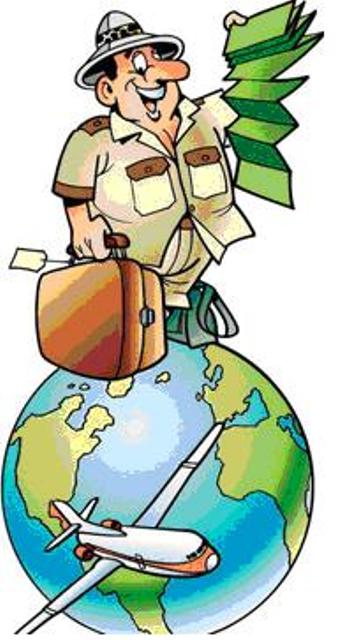 